VSTUPNÍ ČÁSTNázev moduluModerní uměníKód modulu82-m-3/AA27Typ vzděláváníOdborné vzděláváníTyp moduluodborný teoretickýVyužitelnost vzdělávacího moduluKategorie dosaženého vzděláníH (EQF úroveň 3)L0 (EQF úroveň 4)Skupiny oborů82 - Umění a užité uměníKomplexní úlohaModerní uměníObory vzdělání - poznámky82-51-H02 Umělecký truhlář a řezbář82-51-L02 Uměleckořemeslné zpracování dřevaDélka modulu (počet hodin)20Poznámka k délce moduluPlatnost modulu od30. 04. 2020Platnost modulu doVstupní předpokladyNejsou stanovenyJÁDRO MODULUCharakteristika moduluCílem modulu je osvojení znalostí v oblasti jednotlivých slohů a stylů v 20. století. Žák se seznámí s uměním jednotlivých slohů a stylů v 20. století (architektury, sochařství, malířství) a s uměleckořemeslnými výrobky (nábytkem a s   technikami jejich zhotovení).Po absolvování modulu žák charakteristizuje a identifikuje umělecké objekty slohů a stylů v 20. století.Očekávané výsledky učeníŽák:charakterizuje jednotlivé umělecké směry 1. poloviny 20. století
	kubismusrondokubismusfunkcionalismuskonstruktivismusBauhausArt Decocharakteristizuje a identifikuje bydlení a nábytek po 2. světové válce v českých zemích
	historie a nábytek Uměleckoprůmyslových závodůJindřich Halabalaprovede rozbor vlastního uměleckého díla z hlediska jeho funkčního zařazení, zejména vztahu formy a obsahucharakterizuje a vyhodnotí teoretický a praktický význam dílaObsah vzdělávání (rozpis učiva)Obsahové okruhy učiva:Umělecké směry 1. poloviny 20. stoletíkubismusrondokubismusfunkcionalismuskonstruktivismusBauhausArt DecoBydlení a nábytek po 2. světové válce v českých zemíchhistorie a nábytek Uměleckoprůmyslových závodůJindřich HalabalaCharakteristika a rozbor uměleckého dílateoretický a praktický význam dílaUčební činnosti žáků a strategie výukyStrategie učení: ve výuce se doporučuje kombinovat níže uvedené metody výuky.Metody slovní:odborný výklad s prezentacíPřímé vyučování:přednes s použitím odborné literatury – obrazové publikace dějin umění a historického nábytku a technik)hodnocené domácí úkoly (hledání materiálů a informací, vytvoření presentace k danému tématu)orientace žáků v učivu (diskuze, písemná práce, ústní zkoušení)hodnocená samostatná práce (prezentace)přednes prezentace před spolužáky ve tříděSpecifikace samostatné práce :teoretická část (teoretický popis tématu)praktická část (porovnání jednotlivých uměleckořemeslných výrobků nebo technik napříč historizujícími obdobími, výsledky pozorování)závěr (výsledky práce)6 až 10 stran včetně příloh (schémata, fotografie, aj.)Učební činnosti žáků:seznámí se a následně popíše umělecké směry 1. poloviny 20. stoletípopíše a charakterizuje bydlení a nábytek po 2. světové válce v českých zemích ( Uměleckoprůmyslové závody, Jindřich Halabala)charakterizuje a rozbere umělecké díloaktivně se zapojuje do výuky a zodpovídá kontrolní otázky vyučujícíhoZařazení do učebního plánu, ročník2. a 3. ročníkVÝSTUPNÍ ČÁSTZpůsob ověřování dosažených výsledkůPísemná nebo ústní forma zkoušenízákladní pojmy a terminologieSamostatná práce žáků:zpracování vlastní prezentaceV rámci výuky jsou ověřovány především teoretické dovednosti formou samostatné práce.Ověřované okruhy:umělecké směry 1. poloviny 20. stoletíbydlení a nábytek po 2. světové válce v českých zemíchcharakteristika a rozbor uměleckého dílaKritéria hodnoceníProspěl – neprospělProspěl: samostatné předvedení orientace v učivu a správné řešení úkolůústní forma zkoušení: úplné a správné řešení úkolůpísemná forma zkoušení: úplné a správné řešení samostatné práce včetně grafické úpravyNeprospěl: nedokáže se orientovat v učivu, neúplné provedení samostatné práce, úkoly řeší jen s pomocí učiteleústní forma zkoušení: zkoušení má po obsahové stránce větší závadypísemná forma zkoušení: neúplné řešení písemné práce s většími závadamiDoporučená literaturaMRÁZ, B., Dějiny výtvarné kultury 3, IDEA SERVIS, ISBN 80- 85970-31-7DLABAL, Stanislav. Nábytkové umění: vybrané kapitoly z historie. Praha: Grada, 2000. Stavitel. ISBN 80-7169-655-2.SASSONE, A. B., Cozzi, E., Disertori, A. Furniture Atlas: From Rococo to Art Deco. Benedikt Taschen Verlag GmBh, 2000.PoznámkyObsahové upřesněníOV RVP - Odborné vzdělávání ve vztahu k RVPMateriál vznikl v rámci projektu Modernizace odborného vzdělávání (MOV), který byl spolufinancován z Evropských strukturálních a investičních fondů a jehož realizaci zajišťoval Národní pedagogický institut České republiky. Autorem materiálu a všech jeho částí, není-li uvedeno jinak, je Irena Svobodová. Creative Commons CC BY SA 4.0 – Uveďte původ – Zachovejte licenci 4.0 Mezinárodní.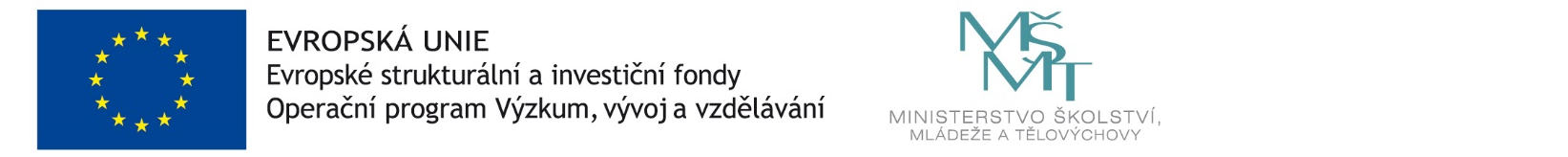 